Előterjesztés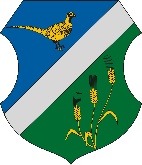 Fácánkert Község Önkormányzata Képviselő-testületének2019. február 12. napján tartandó ülésére10. napirendi pontTárgy: Jövőnk Energiája Térségfejlesztési Alapítvány 2019. évi pályázati felhívása – pályázat benyújtásaElőterjesztő és előadó: 	Orbán Zsolt polgármester Tisztelt Képviselő-testület!A Jövőnk Energiája Térségfejlesztési Alapítvány közzé tette a 2019. évi pályázati felhívást. Az Alapítvány kiemelt célja olyan támogatást nyújtani a települések önkormányzatainak, amellyel, olyan beruházások valósíthatóak meg, melyek elősegítik a térségfejlesztést, az életminőség emelését, a munkahelyteremtést, elősegítik a biztonságos életvitelt és az energiaracionalizálást. Fácánkert Község Önkormányzata az idei évben az alábbiakban ismertetett fejlesztésre pályázik2019. augusztus 19-én tartandó Fácánkerti Napok rendezvényreIgényelt támogatás: 1 000 000 FtSzükséges önerő: 0 Ft Fácánkert Faluház felújítása (nyílászáró csere, udvar térkőburkolattal való ellátása, bemutató szoba tetőszerkezetének cseréje)Igényelt támogatás összege: 12 162 888 FtSzükséges önerő: 0  FtFácánkert, Közvilágítás korszerűsítéseIgényelt támogatás: 9 311640 FtSzükséges önerő: 465 582 Ft Fácánkert, Településrendezési Terv felülvizsgálata            Igényelt támogatás: 4.826.000 Ft            Szükséges önerő: 0 Ft Kérem, hogy a képviselő-testület az előterjesztést tárgyalja meg, és hozzon határozatot a pályázat benyújtásáról és a pályázathoz szükséges önerő rendelkezésre bocsátásáról illetve a projekt megvalósításáról.Fácánkert, 2019. január 31.								Orbán Zsolt								polgármester	Határozati javaslatFácánkert Község Önkormányzata Képviselő-testületének/2019. (II.12.) számú képviselő-testületi határozataPályázat benyújtása a Jövőnk Energiája Térségfejlesztési Alapítvány 2019. évi pályázati felhívására – Rendezvény megrendezésére1. Fácánkert Község Önkormányzatának képviselő testülete úgy határoz, hogy a 2019. évben a Jövőnk Energiája Térségfejlesztési Alapítvány pályázatán az alábbi fejlesztésre pályázik:2019.08.19-én tartandó Fácánkerti Napok rendezvény megrendezésére 1.000.000 Ft összegben.2.A képviselő testület felhatalmazza Orbán Zsolt polgármestert a 1. pont szerinti tartalomban a pályázat benyújtására.Felelős: Orbán Zsolt polgármesterKözreműködik: Dr. Dobai Sándor JegyzőHatáridő:2019.02.15.Határozati javaslatFácánkert Község Önkormányzata Képviselő-testületének/2019. (II.12.) számú képviselő-testületi határozataPályázat benyújtása a Jövőnk Energiája Térségfejlesztési Alapítvány 2019. évi pályázati felhívására – Faluház és környékének felújítása1. Fácánkert Község Önkormányzatának képviselő testülete úgy határoz, hogy a 2019 évben a Jövőnk Energiája Térségfejlesztési Alapítvány pályázatán az alábbi fejlesztésre pályázik.Faluház udvarának parkolójának térkő burkolattal való ellátása, nagyterem nyílászáróinak cseréje, előtető készítése, bemutatószoba tetőszerkezetének cseréje.12.162.888 Ft összegben2.A képviselő testület felhatalmazza Orbán Zsolt polgármestert a 1 pont szerinti tartalomban a pályázat benyújtására.Felelős: Orbán Zsolt polgármesterKözreműködik: Dr. Dobai Sándor JegyzőHatáridő:2019.02.15.Határozati javaslatFácánkert Község Önkormányzata Képviselő-testületének/2019. (II.12.) számú képviselő-testületi határozataPályázat benyújtása a Jövőnk Energiája Térségfejlesztési Alapítvány 2019. évi pályázati felhívására – Településrendezési Terv felülvizsgálata1. Fácánkert Község Önkormányzatának képviselő testülete úgy határoz, hogy a 2019. évben a Jövőnk Energiája Térségfejlesztési Alapítvány pályázatán az alábbi fejlesztésre pályázik.Településrendezési Terv felülvizsgálata 4.826.000 Ft összegben.2.A képviselő testület felhatalmazza Orbán Zsolt polgármestert a 1. pont szerinti tartalomban a pályázat benyújtására.Felelős: Orbán Zsolt polgármesterKözreműködik: Dr. Dobai Sándor JegyzőHatáridő:2019.02.15.Határozati javaslatFácánkert Község Önkormányzata Képviselő-testületének/2019. (II.12.) számú képviselő-testületi határozataPályázat benyújtása a Jövőnk Energiája Térségfejlesztési Alapítvány 2019. évi pályázati felhívására – Közvilágítás korszerűsítése1. Fácánkert Község Önkormányzatának képviselő testülete úgy határoz, hogy a 2019. évben a Jövőnk Energiája Térségfejlesztési Alapítvány pályázatán az alábbi fejlesztésre pályázik.Közvilágítás korszerűsítése 9.311.640 Ft összegben melyből az önkormányzat 465.582 Ft önerőt biztosít a 2019. évi költségvetélse tartaléka terhére.2.A képviselő testület felhatalmazza Orbán Zsolt polgármestert a 1 pont szerinti tartalomban a pályázat benyújtására.Felelős: Orbán Zsolt polgármesterKözreműködik: Dr. Dobai Sándor JegyzőHatáridő:2019.02.15.